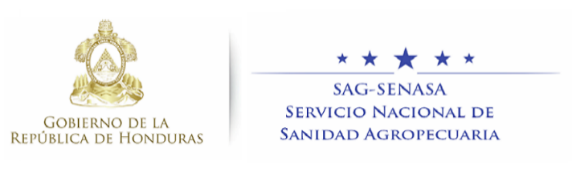 SERVICIO NACIONAL DE SANIDAD E INOCUIDAD AGROALIMENTARIA (SENASA)SUBDIRECCIÓN GENERAL DE INOCUIDAD AGROALIMENTARIA (SGIA)FICHA DE INFORMACIÓN GENERAL DE ESTABLECIMIENTOS ELABORADORES DE PRODUCTOS UTILIZADOS EN ALIMENTACIÓN ANIMAL (PROTEÍNAS ANIMALES PROCESADAS Y PRODUCTOS DERIVADOS)AÑO 2020IDENTIFICACIÓN DE LA AUTORIDAD COMPETENTEDEL ESTABLECIMIENTO:IDENTIFICACIÓN Y LOCALIZACIÓN:CONTACTO 1:CONTACTO 2:Adjuntar un croquis o mapa legible de las instalaciones de la planta en el que se detallen las áreas, el flujo de producto y el flujo del personal, entre otros.Adjuntar copia digital de la autorización o aprobación de funcionamiento otorgada por la autoridad competente al establecimiento.RESPONSABLE TÉCNICO O REGENTE (Si aplica)DEL PERSONAL DEL ESTABLECIMIENTOPegue o adjunte la estructura organizacional del establecimiento (organigrama) con la descripción de funciones de cada uno.Complete el siguiente cuadro relacionado con la estructura organizacional de establecimientoPersonal en el establecimiento que labora en temas relacionadas con inocuidad agroalimentaria. (inserte todos los cuadros que requiera)DEL PRODUCTO:Completar una ficha por cada producto a exportar a honduras (inserte todas las filas que requiera)IMPORTADORES EN HONDURASListado completo de clientes o adquirientes en honduras (inserte todas las filas que requiera o adjunte hoja con los datos solicitados):DE LOS EQUIPOSIdentificación de los equipos y estado de mantención (considerar solamente equipos que están en contacto directo con el producto y equipos donde exista puntos críticos de control, siguiendo el flujo de proceso):Pilas de recibo, tolvas, imanes, trituradora, molinos, prensa, cocinador, secador, enfriador, aplicador de aditivos, ensacador y cualquier otro equipo utilizado.Describa detalladamente el funcionamiento del equipo, detalle tiempos y temperaturas utilizados en el mismo cuando aplique.Colocar el número del programa operativo estandarizado de saneamiento correspondiente al equipo.DE LOS PROGRAMAS PREREQUISITOSListe todos los programas, manuales, instructivos y cualquier documento que se encuentra implementadoManual de Buenas Prácticas de Manufactura, de mantenimiento de las instalaciones, equipos y utensilios, de calibración, de control de plagas, de trazabilidad, de retiro de producto, de control del agua de proceso, de control de proveedores, salud ocupacional, de capacitación, de control de materias primas, de control de producto terminado, de higiene personal, etc.Describa los objetivos y el alcance del documento, relate puntualmente la descripción y aplicación del mismo.DEL LABORATORIO INTERNO O CONTRATADOLlenar el cuadro siguiente relacionado con los análisis internos o de laboratorios externos contratados para llevar a cabo análisis de la leche y los productos lácteos referente a los análisis organolépticos, agua, hisopados, programas de patógenos y contaminantes.Aporte copia de los últimos resultados de los análisis realizados descritos en el inciso 8.1.declaración del PROPIETARIO O REPRESENTANTE legal DEL ESTABLECIMIENTOdeclaración del INSPECTOR, SUPERVISOR O ENCARGADO OFICIAL DE LA AUTORIDAD COMPETENTE DEL PAIS DE ORIGENNombre del país: CHILENombre de la autoridad competente:SERVICIO NACIONAL DE PESCA Y ACUICULTURANombre de la persona responsable o punto de contacto por parte de la autoridad competente: HECTOR ESCOBAR CANDIATeléfono: 56 32 2819202Correo electrónico: hescobar@sernapesca.cl; privaso@sernapesca.clNombre: Nombre: Nombre: Número de registro de establecimiento: Número de registro de establecimiento: Número de registro de establecimiento: Dirección física:Dirección física:Dirección física:Departamento/estado: Municipio/provincia: Municipio/provincia: N.º teléfono:Página web:Página web:Coordenadas de acuerdo a sistema G.P.S. (UTM)X=Y=Cantidad de empleadosHombres:Mujeres:Nombre:Nombre:Cargo:Cargo:N.º teléfono: N.º celular:Correo electrónico:Correo electrónico:Nombre:Nombre:Cargo:Cargo:N.º teléfono: N.º celular:Correo electrónico:Correo electrónico:Nombre:Nombre:Profesión:Profesión:N.º teléfono: N.º celular:Correo electrónico:Correo electrónico:Tipo de personalCantidad de personasDescribir las jornada y turnos laboralesAdministraciónInocuidadCalidadProducciónAseo y limpiezaMantenimientoLaboratorioComercializaciónOtroOtroNombre:Profesión:Cargo:Años de experiencia:Correo electrónico:Teléfono:Capacitación recibida en temas de inocuidad:Capacitación recibida en temas de inocuidad:Nombre del productoFicha por cada producto (llenar esta ficha por cada producto interesado en exportar a Honduras)Nombre del cliente o adquiriente (importador)Producto(s) adquirido(s)Cantidad anual exportada o presumible a exportar (en kg)Nombre y tipo de equipo (1)CantidadCapacidad(kg)Estado del equipo (marque con x)Estado del equipo (marque con x)Estado del equipo (marque con x)Descripción del funcionamiento del equipo (2)No. Poe (3)Nombre y tipo de equipo (1)CantidadCapacidad(kg)MaloRegularBuenoDescripción del funcionamiento del equipo (2)No. Poe (3)Requerimiento (1)Descripción y objetivo del del documento (2)Listado de equipos….Análisis que realizan…Personal y su profesión.…DECLARO QUE LOS DATOS AQUÍ PROPORCIONADOS SON FIDEDIGNOS Y CORRESPONDEN A LA INFORMACIÓN ACTUALIZADA PARA ESTE ESTABLECIMIENTO.DECLARO QUE LOS DATOS AQUÍ PROPORCIONADOS SON FIDEDIGNOS Y CORRESPONDEN A LA INFORMACIÓN ACTUALIZADA PARA ESTE ESTABLECIMIENTO.NOMBRE Y FIRMA_____________________________________PROPIETARIO/REPRESENTANTE/GERENTE/JEFESELLODECLARO QUE LOS DATOS AQUÍ PROPORCIONADOS FUERON VERIFICADOS, SON FIDEDIGNOS Y CORRESPONDEN A LA INFORMACIÓN ACTUALIZADA PARA ESTE ESTABLECIMIENTO.DECLARO QUE LOS DATOS AQUÍ PROPORCIONADOS FUERON VERIFICADOS, SON FIDEDIGNOS Y CORRESPONDEN A LA INFORMACIÓN ACTUALIZADA PARA ESTE ESTABLECIMIENTO.NOMBRE Y FIRMA_____________________________________DEL INSPECTOR, SUPERVISOR O ENCARGADO OFICIALSELLO